Mendoza,…Sr. Responsable de Seguimiento de Proyectos delFONCYT,Dr. Jorge BlackhallS__________//____________D						Por medio de la presente, me dirijo a Usted para solicitarle la incorporación de un Miembro Colaborador al subsidio PICT… (Convocatoria…), del cual soy Investigador Responsable.El/Los miembro/s colaborador/es a incorporar es/son:--Adjunto a la presente nota el/los CV de el/los integrantes/s.Sin otro particular, lo saludo cordialmente.Firma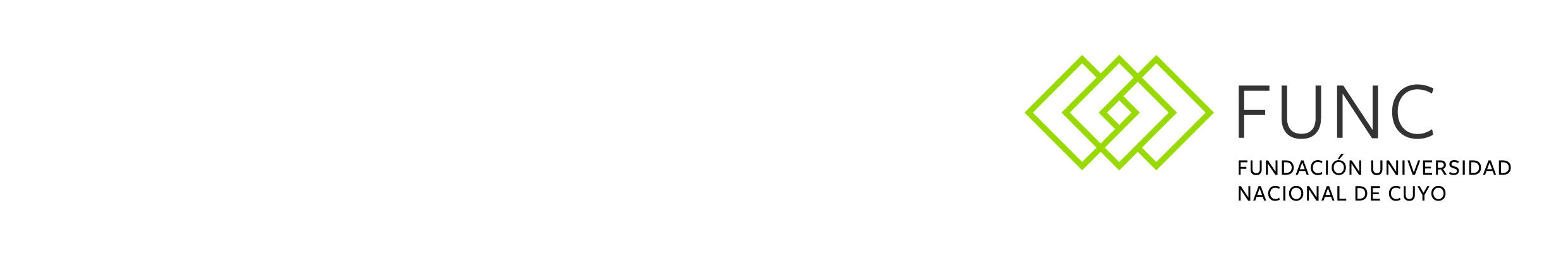 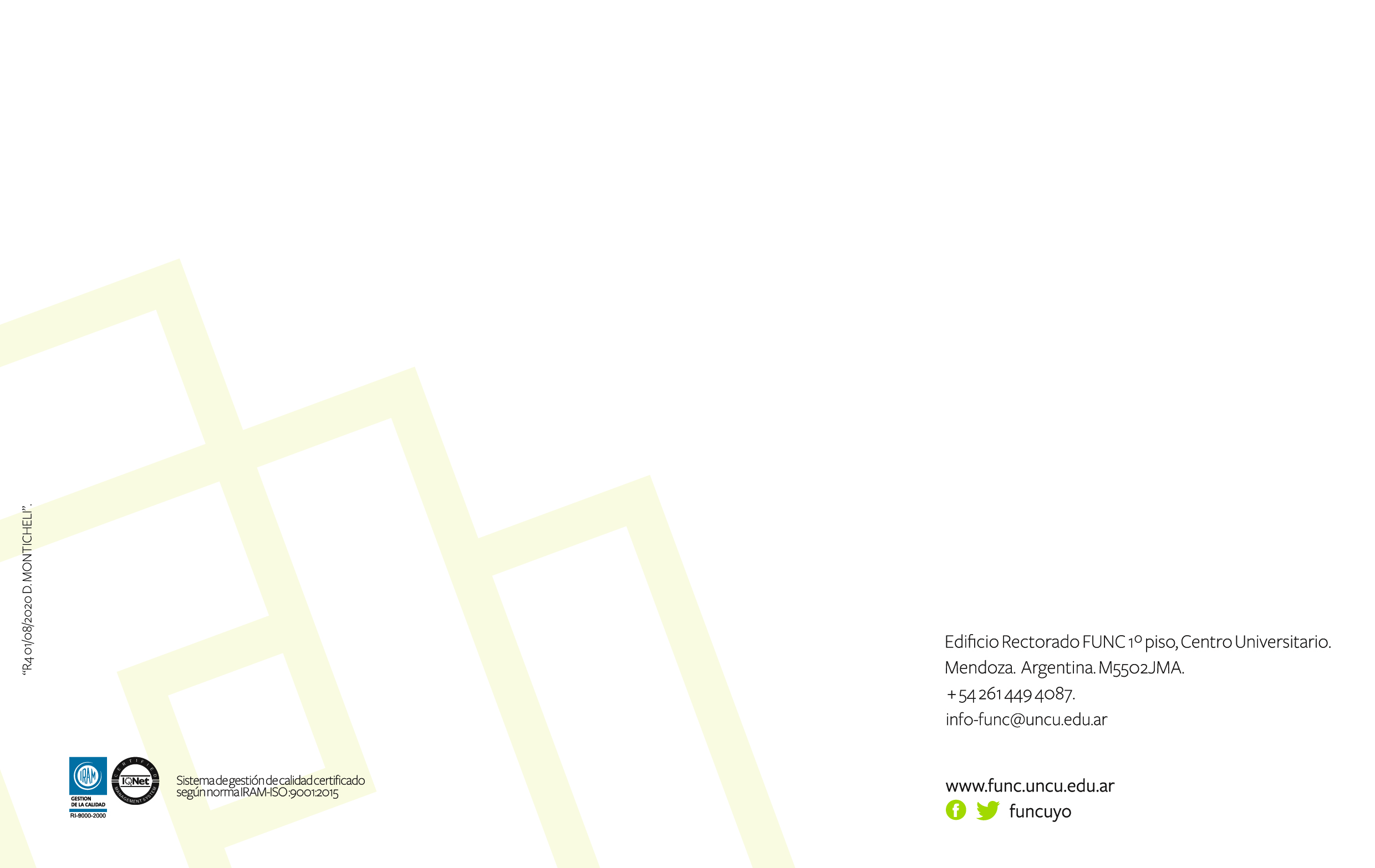 